Http Request With NTLM AuthenticationOverviewNTLM is the default authentication protocol in Windows environments, providing a mechanism for user authentication within a Windows domain. NTLM authentication operates on a challenge-response mechanism. When a user attempts to access a network resource, the server challenges the client to prove its identity.Functionshttpgetbase64responsehttpgetbase64responseusingscshttpgetwithresponsehttpgetwithresponseusingscshttppostwithresponsehttppostwithresponseusingscsSmart Services:Send Http Post Request with DocumentsSend Http Post Request with Documents using SCSHttp GetBase64 response:ParametersOutput: The base64 string of the response obtained.Http GetBase64 Response Using SCS:ParametersOutput: 	The base64 string of the response obtained.Http Get With response:ParametersOutput: 	Returns the reponse of the request made.Http Get With Response Using SCS:ParametersOutput: 	Returns the reponse of the request made.Http Post With response:ParametersOutput: Returns the reponse of the request made.Http Post With Response Using SCS:ParametersOutput:  	Returns the reponse of the request made.Send Http Post Request with Documents:ParametersOutput:Screenshot: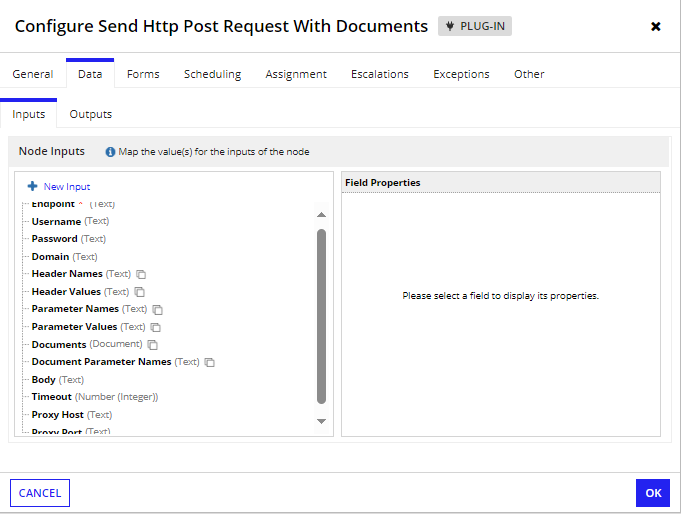 Send Http Post Request with Documents Using SCS:ParametersOutput:Screenshot: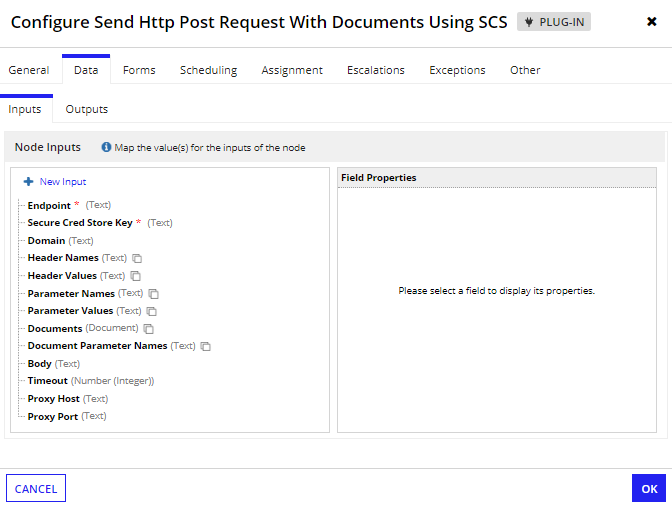 Sl NoNameTypeDescription1endPointTextThe HTTP endpoint that the GET methods should target.2parameterNamesList of TextA list of query parameter names. Use curly braces '{}' if no parameters need to be configured.3parameterValuesList of TextA list of query parameter values. Use curly braces '{}' if no parameters need to be configured.4headerNamesList of TextA list of HTTP Header names. Use curly braces '{}' if no headers need to be configured.5headerValuesList of TextA list of HTTP Header values. Use curly braces '{}' if no headers need to be configured.  6user TextThe username used for authentication in the API request. Pass null if none7passwordTextProvide the password for authentication in the API request. Pass null if no password is required.8domainTextThe Domain to which the API request should target. Pass null if none.9timeoutNumberThe timeout duration (in seconds) for the API request.10proxyHost TextThe hostname or IP address of the proxy server to be used in the API request. Use null if no proxy server is applicable.11proxyPortTextThe port number on the proxy server to establish the connection for the API request. Use null if no proxy server is applicableSl NoNameTypeDescription1endPointTextThe HTTP endpoint that the GET methods should target.2parameterNamesList of TextA list of query parameter names. Use curly braces '{}' if no parameters need to be configured.3parameterValuesList of TextA list of query parameter values. Use curly braces '{}' if no parameters need to be configured.4headerNamesList of TextA list of HTTP Header names. Use curly braces '{}' if no headers need to be configured.5headerValuesList of TextA list of HTTP Header values. Use curly braces '{}' if no headers need to be configured.  6scsKeyTextThe third-party credentials key for connecting to external systems that contains username, password. Use null if authentication with Secure Credential Store values is not needed.8domainTextThe Domain to which the API request should target. Pass null if none9timeoutNumberThe timeout duration (in seconds) for the API request10proxyHost TextThe hostname or IP address of the proxy server to be used in the API request. Use null if no proxy server is applicable.11proxyPortTextThe port number on the proxy server to establish the connection for the API request. Use null if no proxy server is applicableSl NoNameTypeDescription1endPointTextThe HTTP endpoint that the GET methods should target.2parameterNamesList of TextA list of query parameter names. Use curly braces '{}' if no parameters need to be configured.3parameterValuesList of TextA list of query parameter values. Use curly braces '{}' if no parameters need to be configured.4headerNamesList of TextA list of HTTP Header names. Use curly braces '{}' if no headers need to be configured.5headerValuesList of TextA list of HTTP Header values. Use curly braces '{}' if no headers need to be configured.  6user TextThe username used for authentication in the API request. Pass null if none7passwordTextProvide the password for authentication in the API request. Pass null if no password is required.8domainTextThe Domain to which the API request should target. Pass null if none9timeoutNumberThe timeout duration (in seconds) for the API request10proxyHost TextThe hostname or IP address of the proxy server to be used in the API request. Use null if no proxy server is applicable.11proxyPortTextThe port number on the proxy server to establish the connection for the API request. Use null if no proxy server is applicableSl NoNameTypeDescription1endPointTextThe HTTP endpoint that the GET methods should target.2parameterNamesList of TextA list of query parameter names. Use curly braces '{}' if no parameters need to be configured.3parameterValuesList of TextA list of query parameter values. Use curly braces '{}' if no parameters need to be configured.4headerNamesList of TextA list of HTTP Header names. Use curly braces '{}' if no headers need to be configured.5headerValuesList of TextA list of HTTP Header values. Use curly braces '{}' if no headers need to be configured.  6scsKeyTextThe third-party credentials key for connecting to external systems that contains username, password.8domainTextThe Domain to which the API request should target. Pass null if none9timeoutNumberThe timeout duration (in seconds) for the API request10proxyHost TextThe hostname or IP address of the proxy server to be used in the API request. Use null if no proxy server is applicable.11proxyPortTextThe port number on the proxy server to establish the connection for the API request. Use null if no proxy server is applicableSl NoNameTypeDescription1endPointTextThe HTTP endpoint that the GET methods should target.2parameterNamesList of TextA list of query parameter names. Use curly braces '{}' if no parameters need to be configured.3parameterValuesList of TextA list of query parameter values. Use curly braces '{}' if no parameters need to be configured.4headerNamesList of TextA list of HTTP Header names. Use curly braces '{}' if no headers need to be configured.5headerValuesList of TextA list of HTTP Header values. Use curly braces '{}' if no headers need to be configured.6bodyTextThe body parameter in an API request contains essential data. Use null if none.7user TextThe username used for authentication in the API request. Pass null if none8passwordTextProvide the password for authentication in the API request. Pass null if no password is required.9domainTextThe Domain to which the API request should target. Pass null if none10timeoutNumberThe timeout duration (in seconds) for the API request11proxyHost TextThe hostname or IP address of the proxy server to be used in the API request. Use null if no proxy server is applicable.12proxyPortTextThe port number on the proxy server to establish the connection for the API request. Use null if no proxy server is applicableSl NoNameTypeDescription1endPointTextThe HTTP endpoint that the GET methods should target.2parameterNamesList of TextA list of query parameter names. Use curly braces '{}' if no parameters need to be configured.3parameterValuesList of TextA list of query parameter values. Use curly braces '{}' if no parameters need to be configured.4headerNamesList of TextA list of HTTP Header names. Use curly braces '{}' if no headers need to be configured.5headerValuesList of TextA list of HTTP Header values. Use curly braces '{}' if no headers need to be configured.6bodyText The body parameter in an API request contains essential data. Use null if none.7scsKeyTextThe third-party credentials key for connecting to external systems that contains username, password.9domainTextThe Domain to which the API request should target. Pass null if none10timeoutNumberThe timeout duration (in seconds) for the API request11proxyHost TextThe hostname or IP address of the proxy server to be used in the API request. Use null if no proxy server is applicable.12proxyPortTextThe port number on the proxy server to establish the connection for the API request. Use null if no proxy server is applicableSl NoNameTypeDescription1EndpointTextThe HTTP endpoint that the GET methods should target.2ParameterNamesList of TextA list of query parameter names. Use curly braces '{}' if no parameters need to be configured.3ParameterValuesList of TextA list of query parameter values. Use curly braces '{}' if no parameters need to be configured.4HeaderNamesList of TextA list of HTTP Header names. Use curly braces '{}' if no headers need to be configured.5HeaderValuesList of TextA list of HTTP Header values. Use curly braces '{}' if no headers need to be configured.6DocumentsList of DocumentsList of the document that needs to be passed in the API request7DocumentParameterNamesList of TextList of the document names associated with the Documents8BodyText The body parameter in an API request contains essential data. Use null if none.9User TextThe username used for authentication in the API request. Pass null if none10PasswordTextProvide the password for authentication in the API request. Pass null if no password is required.11DomainTextThe Domain to which the API request should target. Pass null if none12TimeoutNumberThe timeout duration (in seconds) for the API request13proxyHost TextThe hostname or IP address of the proxy server to be used in the API request. Use null if no proxy server is applicable.14proxyPortTextThe port number on the proxy server to establish the connection for the API request. Use null if no proxy server is applicableSl NoNameTypeDescription1Status CodeNumberStatus code of the API request 2Error OccuredBooleanSets to true if any error occured.3Error MessageTextSets the error message if any.4Response BodyTextReturns the response body of the API requestSl NoNameTypeDescription1EndpointTextThe HTTP endpoint that the GET methods should target.2ParameterNamesList of TextA list of query parameter names. Use curly braces '{}' if no parameters need to be configured.3ParameterValuesList of TextA list of query parameter values. Use curly braces '{}' if no parameters need to be configured.4HeaderNamesList of TextA list of HTTP Header names. Use curly braces '{}' if no headers need to be configured.5HeaderValuesList of TextA list of HTTP Header values. Use curly braces '{}' if no headers need to be configured.6DocumentsList of DocumentsList of the document that needs to be passed in the API request7DocumentParameterNamesList of TextList of the document names associated with the Documents8BodyText The body parameter in an API request contains essential data. Use null if none.9secureCredStoreKeyTextThe third-party credentials key for connecting to external systems that contains username, password.  11DomainTextThe Domain to which the API request should target. Pass null if none12TimeoutNumberThe timeout duration (in seconds) for the API request13proxyHost TextThe hostname or IP address of the proxy server to be used in the API request. Use null if no proxy server is applicable.14proxyPortTextThe port number on the proxy server to establish the connection for the API request. Use null if no proxy server is applicableSl NoNameTypeDescription1Status CodeNumberStatus code of the API request 2Error OccuredBooleanSets to true if any error occured.3Error MessageTextSets the error message if any.4Response BodyTextReturns the response body of the API request